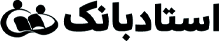 تاریخ .. / .. / .. Ostadbank.com    ساعات مطالعــــــــــهمطالعــــــــــه درس‌های...صبحصبحصبحصبحبعدازظهربعدازظهربعدازظهربعدازظهرشبشبشبشبفعالیت‌های غیردرسیساعاتخواب